Субсидия администрации г. Иваново 2017 г.Организация ИООО «Колыбель»  реализовала целевое поступление (субсидию), полученное по соглашению №60 от 11.04.17 от УСЗН г. Иваново на расчетный счет в сумме 50 000 руб. 00 коп. на проведение мероприятия «Парад двойняшек» и «Много деток - хорошо» по платежному поручению №357 от 03.07.2017 г.20 августа 2017 г. в парке им. Степанова г. Иваново состоялся пятый ежегодный праздник "Много деток - хорошо!"116 многодетных семей города и области пришли на традиционный праздник, приуроченный к началу нового учебного года. На празднике от многодетных для многодетных проводилась серия мастер-классов по созданию открыток к 1 сентября, изготовлению мыльных пузырей в домашних условиях, нарядном оформлении открыток, оригами.В течение праздника победители получили призы, а участники  памятные сувениры. В заключении праздника по традиции все семьи получили канцелярские наборы к школе.Денежные средства были потрачены в полном объеме в сумме 50 000 руб. 00 коп. , а именно:- услуги печати макета конкурса- 1 715 руб. 50 коп.- услуги печати баннера - 5 782 руб. 95 коп.- призовой фонд для победителей: (микроволновка, камера, телевизор, мультиварка, чайник, смартфоны)- 39 036 руб.- шары для украшения сцены – 1 750 руб.- благодарности и дипломы участникам конкурса – 1 715 руб. 55 коп.Финансовый отчет Грантодателем утвержден на сумму произведенных расходов.Реализация данного проекта была фактически произведена с суммой, равной поступлению, признана успешной, а использование денежных средств целевым и обоснованным. Нареканий по использованию средств целевого финансирования не было.Фото праздника "Много деток - хорошо!" 20 августа 2017 г.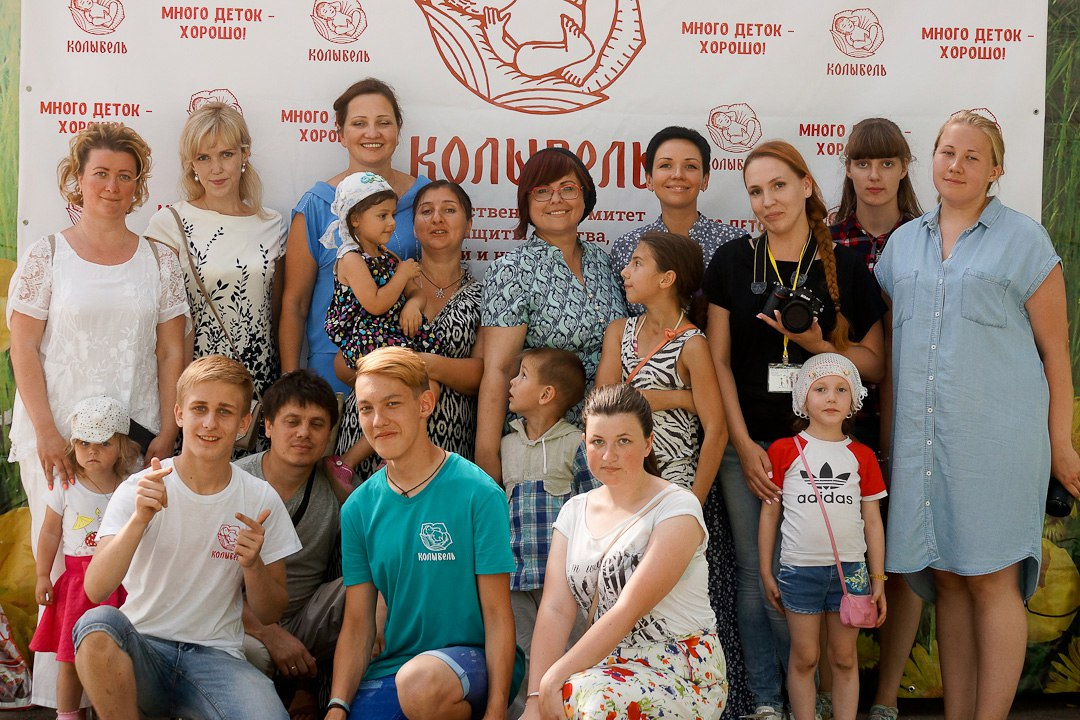 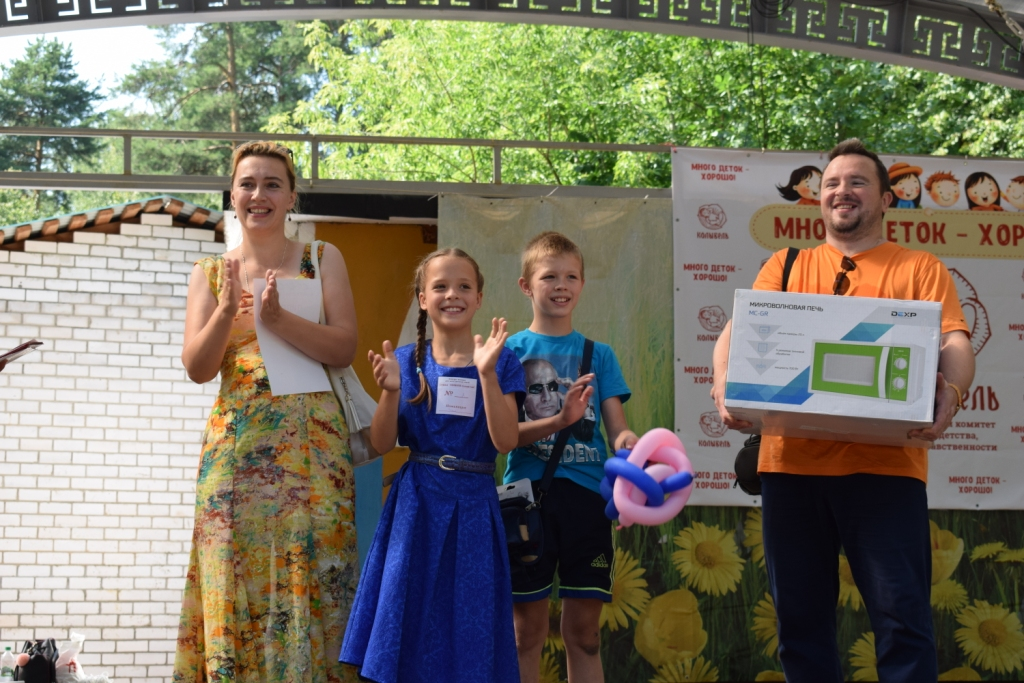 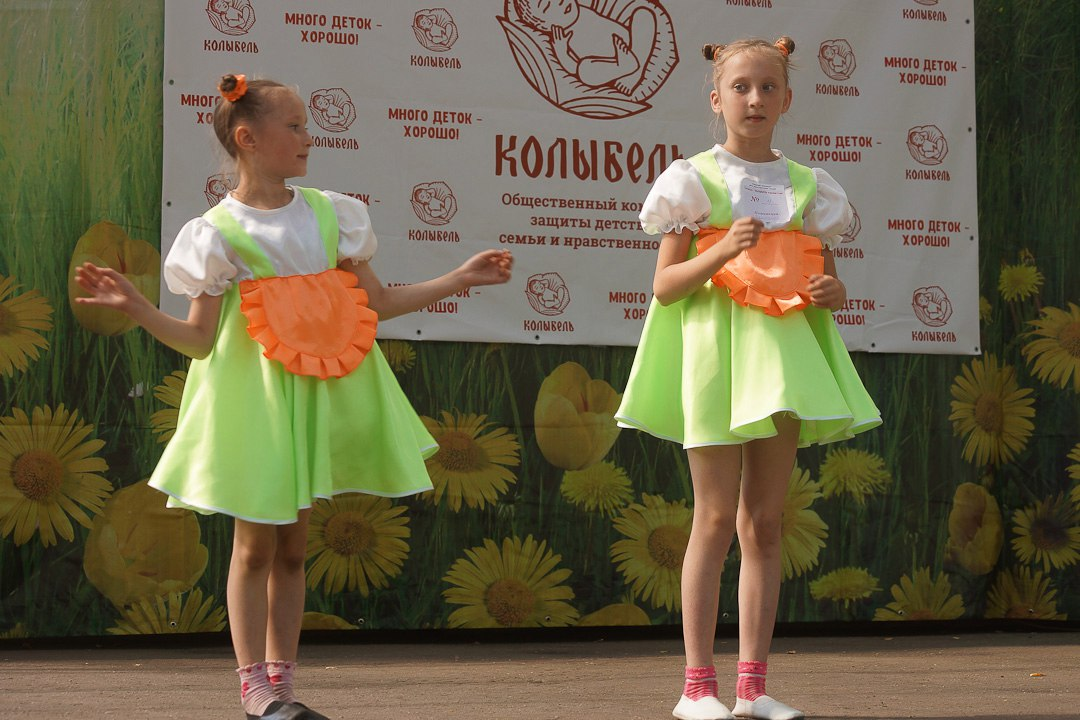 